 Tél: 05 53 67 93 32  / 06 79 71 95 70  ph.dhalluin@orange.fr   paroissesaintemarieenagenais47.over-blog.comParoisse	Presbytère « Mérens » – 47480 PONT du CASSE du 14 au 29 novembre 2015Paroisse	Presbytère « Mérens » – 47480 PONT du CASSE du 14 au 29 novembre 2015Samedi 14 novembreSt Grégoire  Samedi 14 novembreSt Grégoire  Samedi 14 novembreSt Grégoire  18 h 00: MONBRAN, messe (Int° Pasquali, Victimes attentats Paris) 18 h 00: MONBRAN, messe (Int° Pasquali, Victimes attentats Paris) Dimanche 15 novembre33°Dim/ Secours CathDimanche 15 novembre33°Dim/ Secours CathDimanche 15 novembre33°Dim/ Secours Cath9h30 : SERRES (Fête Patronale), messe (Int    ).11h00 : ARTIGUES, messe  (Int Pascal, Stéphane et Marie Claire Carré)16h00 : abbaye d’ÉCHOURGNAC, Retraite Sacerdotale diocésaine.9h30 : SERRES (Fête Patronale), messe (Int    ).11h00 : ARTIGUES, messe  (Int Pascal, Stéphane et Marie Claire Carré)16h00 : abbaye d’ÉCHOURGNAC, Retraite Sacerdotale diocésaine.Lundi 16 novembreSte MargueriteLundi 16 novembreSte MargueriteLundi 16 novembreSte MargueriteAbbaye d’ÉCHOURGNAC, Retraite Sacerdotale diocésaine.Abbaye d’ÉCHOURGNAC, Retraite Sacerdotale diocésaine.Mardi 17 novembre St ÉlisabethMardi 17 novembre St ÉlisabethMardi 17 novembre St ÉlisabethAbbaye d’ÉCHOURGNAC, Retraite Sacerdotale diocésaine.13h30-18h00: Aumônerie Centre Hospitalier Agen St ESPRIT (Int° )17h30 : PONT du CASSE, Prière du chapelet Abbaye d’ÉCHOURGNAC, Retraite Sacerdotale diocésaine.13h30-18h00: Aumônerie Centre Hospitalier Agen St ESPRIT (Int° )17h30 : PONT du CASSE, Prière du chapelet Mercredi 18 novembreSte AudeMercredi 18 novembreSte AudeMercredi 18 novembreSte AudeAbbaye d ÉCHOURGNAC, Retraite Sacerdotale diocésaine.14h-18h00: Aumônerie C H A MONBRAN,Abbaye d ÉCHOURGNAC, Retraite Sacerdotale diocésaine.14h-18h00: Aumônerie C H A MONBRAN,Jeudi 19 novembre St TanguyJeudi 19 novembre St TanguyJeudi 19 novembre St TanguyAbbaye d’ÉCHOURGNAC, Retraite Sacerdotale diocésaine.14h-18h : Aumônerie C H A POMPEYRIE, 15h00 célébration (Int Fle Follet) Abbaye d’ÉCHOURGNAC, Retraite Sacerdotale diocésaine.14h-18h : Aumônerie C H A POMPEYRIE, 15h00 célébration (Int Fle Follet) Vendredi 20 novembreSt EdmondVendredi 20 novembreSt EdmondVendredi 20 novembreSt EdmondAbbaye d’ÉCHOURGNAC, Retraite Sacerdotale diocésaine.9h00 : PONT du CASSE, adoration du St Sacrement.14h-18h00: C H D LA CANDÉLIE, 16h30 célébration 20h30 : PONT du CASSE, Chants Corses ALTE VOCEAbbaye d’ÉCHOURGNAC, Retraite Sacerdotale diocésaine.9h00 : PONT du CASSE, adoration du St Sacrement.14h-18h00: C H D LA CANDÉLIE, 16h30 célébration 20h30 : PONT du CASSE, Chants Corses ALTE VOCESamedi 21 novembrePrés. Marie Samedi 21 novembrePrés. Marie Samedi 21 novembrePrés. Marie 10h00 : TOURNON, Frat. Chrét.  Personnes Malades Handicapées18h00: SAINT ARNAUD, messe (int ..) 10h00 : TOURNON, Frat. Chrét.  Personnes Malades Handicapées18h00: SAINT ARNAUD, messe (int ..) Dimanche 22 novembreChrist Roi de l’universDimanche 22 novembreChrist Roi de l’universDimanche 22 novembreChrist Roi de l’univers9h30 : PONT du CASSE, messe (Int     )11h00: St MARTIN F, messe (Int. )9h30 : PONT du CASSE, messe (Int     )11h00: St MARTIN F, messe (Int. )Lundi 23 novembreSt ClémentLundi 23 novembreSt ClémentLundi 23 novembreSt Clément18h30 : PONT du CASSE, vêpres et messe.18h30 : PONT du CASSE, vêpres et messe.Mardi 24 novembre Ste FloraMardi 24 novembre Ste FloraMardi 24 novembre Ste Flora8h45 : FOULAYRONNES,  Laudes et messe (Int°   )9h30 : BON ENCONTRE, Doyenné.13h30-18h00: Aumônerie Centre Hospitalier Agen St ESPRIT. 17h30 : PONT du CASSE, Prière du chapelet8h45 : FOULAYRONNES,  Laudes et messe (Int°   )9h30 : BON ENCONTRE, Doyenné.13h30-18h00: Aumônerie Centre Hospitalier Agen St ESPRIT. 17h30 : PONT du CASSE, Prière du chapeletMercredi 25 novembreSte CatherineMercredi 25 novembreSte CatherineMercredi 25 novembreSte Catherine8h45 : PONT du CASSE,  Laudes et messe (Int)°14h-18h00: Aumônerie Centre Hospitalier Agen MONBRAN. 8h45 : PONT du CASSE,  Laudes et messe (Int)°14h-18h00: Aumônerie Centre Hospitalier Agen MONBRAN. Jeudi 26 novembre St Innocent, Ste DelphineJeudi 26 novembre St Innocent, Ste DelphineJeudi 26 novembre St Innocent, Ste Delphine9h15-16h30 : BON ENCONTRE, formation des Catéchistes.14h-18h00: Aumônerie C H Agen POMPEYRIE, 15h00 messe (Int Fle Follet)9h15-16h30 : BON ENCONTRE, formation des Catéchistes.14h-18h00: Aumônerie C H Agen POMPEYRIE, 15h00 messe (Int Fle Follet)Vendredi 27 novembreSt Virgile, St SéverinVendredi 27 novembreSt Virgile, St SéverinVendredi 27 novembreSt Virgile, St Séverin9h00 : PONT du CASSE, adoration du St Sacrement.14h30 : PONT du CASSE du Mouvement Chrétien des Retraités (MCR)14h00 : C H Départemental de la CANDÉLIE, 16h30 messe.9h00 : PONT du CASSE, adoration du St Sacrement.14h30 : PONT du CASSE du Mouvement Chrétien des Retraités (MCR)14h00 : C H Départemental de la CANDÉLIE, 16h30 messe.Samedi 28 novembreSt Jacques de la Marche Samedi 28 novembreSt Jacques de la Marche Samedi 28 novembreSt Jacques de la Marche 18h00: SAINTE  FOY de Jérusalem, messe (int ..) 18h00: SAINTE  FOY de Jérusalem, messe (int ..) Dimanche 29 novembre1° AVENT St SerninDimanche 29 novembre1° AVENT St SerninDimanche 29 novembre1° AVENT St Sernin10h00 : ARTIGUES, rencontre Parents / Enfants.11h00: ARTIGUES, messe  en Famille (Int. Agnès d’Halluin, Nelly et Henri Baro)10h00 : ARTIGUES, rencontre Parents / Enfants.11h00: ARTIGUES, messe  en Famille (Int. Agnès d’Halluin, Nelly et Henri Baro)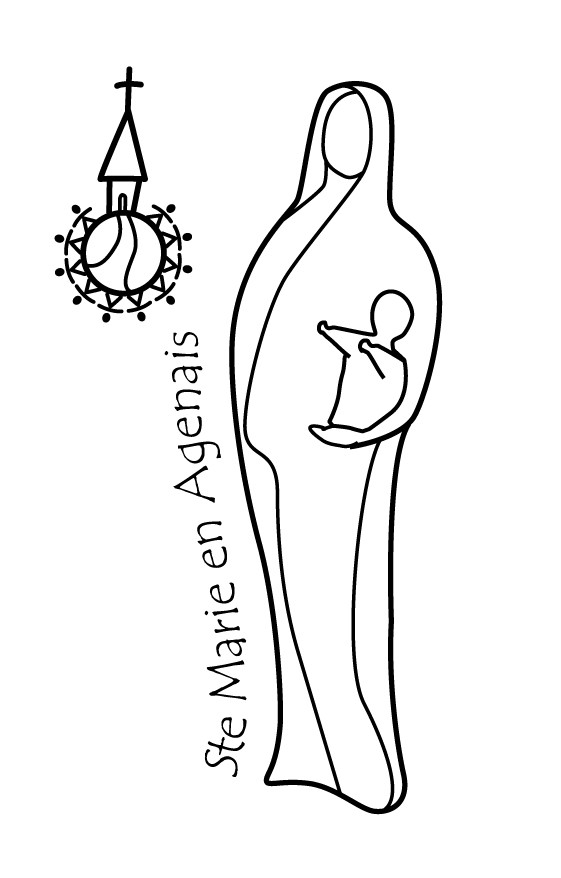 